Hoofdstuk 10Televisie en Computer1950 – HedenKA 45: De dekolonisatie maakte een eind aan de westerse hegemonie in de wereld[ Inheems nationalisme ]Hegemonie: heerschappij van het westenDekolonisatie: proces dat koloniën zelfstandig wordenVanaf 1870: Modern imperialisme (grondstoffen + afzetmarkt Azië & Afrika)Vanaf 1919: Opkomst nationalisme (afkeer tegen Europese machthebbers)Vanaf 1945: Dekolonisatie (3 golven)1945-1953: Zuidoost-Azië & Midden-Oosten (meer ontwikkeld)1951-1980: Afrika (vooral 1960)1965-1975: Caraïben (1975: Suriname) → Antillen, Sint-Maarten enz.[ Redenen tot kolonialisme ] Economie                         	Politiek                               	CultuurGrondstoffen                    	Nationalisme                    	ChristendomAfzetmarkten                                                                  	Sociaal-darwinisme                                                                               	        	White man’s burdenWhite man’s burden: blanke Europeanen zagen het als hun taak om de westerse beschaving te verspreiden.Voor het besturen van de kolonie was de inheemse bevolking nodig -> die moesten dan wel zijn opgeleid -> ontstaan opleidingsinstituten + kans om te studeren in EU -> koloniën komen in contact met de westerse denkbeelden -> worden zelfbewust, nationalistisch en willen onafhankelijkheid.[ Oorzaken nationalisme ] 1)  Politiek: kolonie geen inspraak in bestuur2)  Economie: uitbuiting & de economische crisis in 19303)  Cultuur: Europees onderwijs en het beschavingsoffensief van Europa4)  Internationale ontwikkeling: VS & SU tegen imperialisme5)  WOII: FR & GB lieten Afrikanen en Aziaten meevechten -> zij zagen waartoe de westerse beschaving kon leiden[ Oorzaken dekolonisatie] 1)   WOII: Japan heeft laten ziet dat westerse landen te verslaan zijn en zei in WOII dat de Aziatische landen onafhankelijk werden.2)	KO: SU en VS willen zoveel mogelijk bondgenoten en steunen dekolonisatie in de hoop dat deze landen voor hun kant kiezen. De VS was namelijk zelf een kolonie geweest van Engeland en de SU was voor gelijkheid van iedereen en beschouwde het imperialisme als de laatste fase van het kapitalisme.3)	In WOI hadden Fransen en Britten mannen uit Afrikaanse en Aziatische koloniën mee laten vechten in de loopgraven -> Zagen waartoe de westerse beschaving kon leiden; dood en verwoesting.4)	Door scholing ontstond een goed ontwikkelde inheemse elite[  Gevolgen voor de oud-koloniën ] Politiek: ontstaan dictatuur en oorlog -> nog nooit eigen bestuur gehad en iedereen wilde de machtEconomie: veel oud-kolonies bleven afhankelijk van westers geld & westerse bedrijven hebben er nog steeds veel macht. Moeite om zichzelf economisch te ontwikkelen.[ Dekolonisatie van India en Pakistan ][ Nederland en de Republik Indonesia ] Indonesische jongeren gaan in NL studeren en zien de vrijheid hierZe willen onafhankelijkheid -> PNI opgericht (Indonesische Nationalistische Partij)Tijdens WOII werd Nederlands-Indië bezet door de Japanners → Jappenkampen slecht behandeld Japan geeft zich over en Soekarno roept onafhankelijkheid uit → Nederland weigert dit en stuurt een leger naar Nederlands-Indië → 2 politionele actiesVN oefent druk uit op Nederland door dreigen met opheffing van de  Marshallhulp. → Nederlands-Indië onafhankelijk (december 1949) -> soevereiniteitsoverdracht.[ De dekolonisatie van Noord-Afrika ]Afrikaanse landen wilden ook onafhankelijkheid -> Britten en Fransen trokken zich uit vrijwel al hun koloniën terug -> Leidde soms tot oorlog, vooral wanneer er een grote blanke minderheid woonde.[ Dertig jaar strijd in Vietnam ][ Afrika ][ Zuid-Afrika ][ Burgeroorlog in Angola ]Algemeen: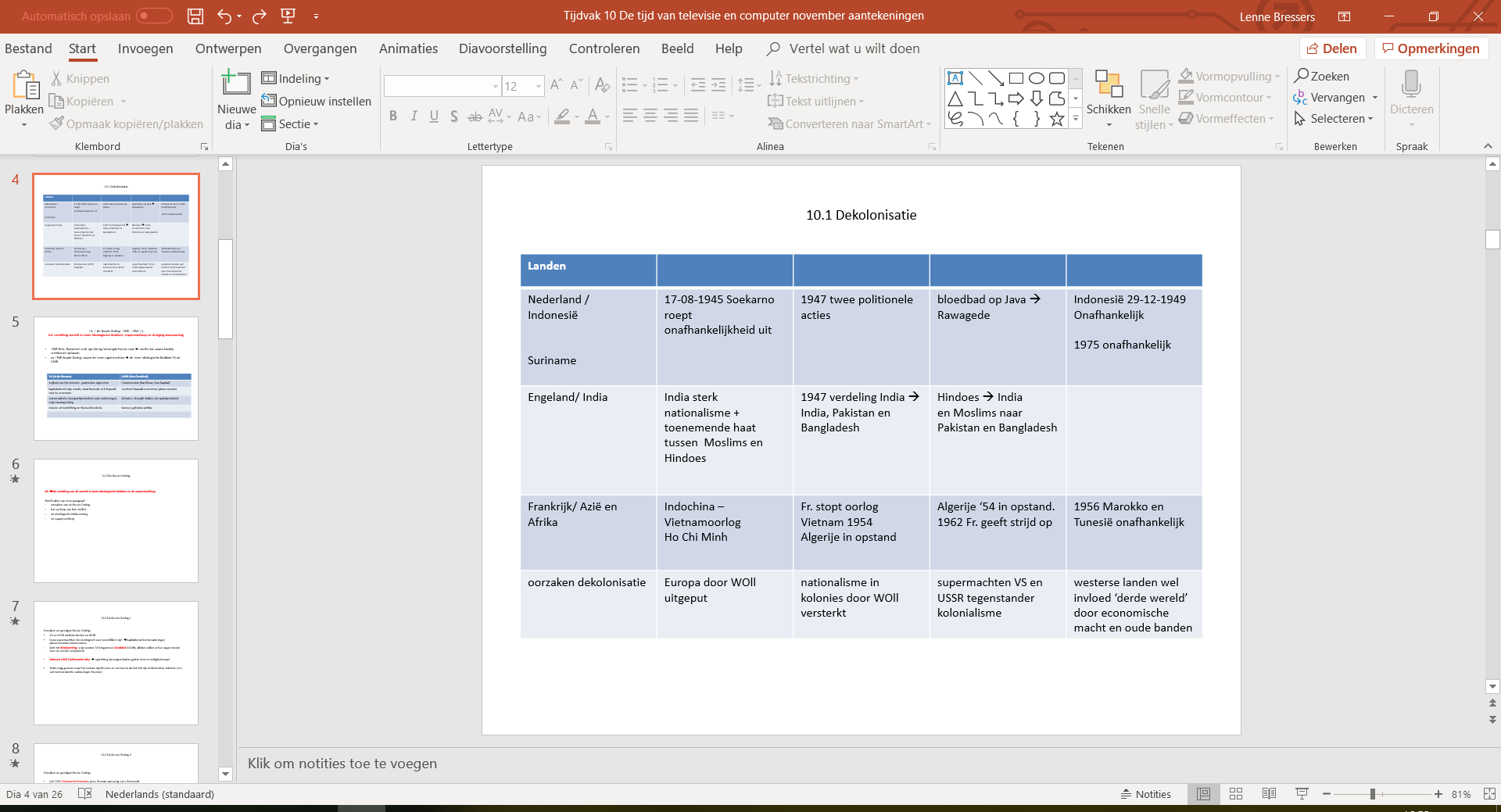 KA 46: De verdeling van de wereld in twee ideologische blokken in de greep van een wapenwedloop en de daaruit voortvloeiende dreiging van een atoomoorlog[ Algemeen ]Na 1945 is er een nieuwe internationale machtsverhouding.VS en SU zijn de belangrijkste overwinnaars van WOIIZij beheersen de wereldpolitiekWillen beide vanuit hun eigen ideologie hun invloedssfeer uitbreiden; eerst in EU, later ook in de rest van de wereld. Gevolg:Wederzijds wantrouwenOntstaan van de Koude OorlogIJzeren Gordijn dwars door EuropaDeling van Duitsland in Oost en West[ Oorzaken Koude Oorlog ]VS en SU sterkste landen na WOIIHun ideologieën zijn extreem verschillend: kapitalisme vs. communismeLeidt tot blokvorming: Vrije Westen tegenover het Oostblok[ Kapitalisme en communisme ]Zowel de VS als Rusland waren ongewild bij WOII betrokken geraakt → samen vechten tegen Nazi-Duitsland Na WOII: wederzijds wantrouwen Uitkomst WOII: Conflict met Westen en de Sovjet-Unie over de heerschappij over Europa. SU: heel het Oosten bevrijdt en was daar militair aanwezig → Als de VS zich uit het Westen terug zou trekken, dan zou dat het machtsevenwicht verstoren.[ Conferentie van Jalta februari 1945 ] Churchill, Roosevelt & StalinAfspraken over de toekomst van Europa en DuitslandEN & VS: kapitalisme (alle landen democratisch -->  vrije verkiezingen)SU: communisme (Oost-Europese landen communistisch)Uitslag:Oost-Europa: hier zouden vrije verkiezingen komenWest-Europa: hier zouden de geallieerden heersenMidden-Europa: hier zou een democratische regering komenStalin hield zich niet aan de afspraak: vrije verkiezingen vervalst → Oost-EU communistischSU + Satellietstaten (officieel onafhankelijk, maar worden door een ander land overheerst) = het OostblokMet waarschijnlijk de bedoeling van Stalin dat het communisme het beste was en de westgrenzen beschermd moesten worden. En niet om de wereld te veroveren en meer macht te hebben.[ IJzeren Gordijn ]Churchill: beschrijft de scheidslijn tussen Oost en West als een IJzeren GordijnStalin: vond dit lijken op Hitler en zijn rassentheorie Het vertrouwen in een vreedzame naoorlogse wereld nam af omdat de Russische acties onvoorspelbaar waren. De spanningen tussen Oost en West namen toe en er werd gesproken van een Koude Oorlog (kapitalisme vs. Communisme) →  Geen echte oorlog, maar wel spanningen en gedrag.Volkenbond werd verbeterd → Oprichting Verenigde Naties (1945) door Roosevelt.Bijna alle landen waren lid.Beloofden problemen via vreedzame weg op te lossen.[ Machtstegenstelling ]-   	Na de tweede wereldoorlog zijn VS en SU het machtigst (door bezit van atoomwapens) → Voor WOII waren dat EN & FR, maar FR was tijdens WOII bezet door Duitsland & EN was platgebombardeerd.-   	Spanning: koude oorlog (1945-1989) → spanningen, geen echte oorlog-   	IJzeren gordijn → scheiding West & Oost EU door prikkeldraad en wachttorens-   	Wapenwedloop: 1945: VS atoomwapens & 1949: SU atoomwapensWeinig over van de samenwerking van de SU en VS na WOII, want sinds de Russische Revolutie (1917) hadden deze landen twee tegengestelde ideologieën.[ Blokvorming ]De twee landen dreven hun bewapening op, met massavernietigingswapens. Zij sloten bondgenootschappen, spioneerden elkaar en voerden een propagandaoorlog. Binnen een jaar was de blokvorming compleet. De landen die door de VS bevrijd waren kwamen onder Amerikaanse invloedssfeer, en de landen die door de SU bevrijd waren kwamen in Sovjet invloedssfeer. Veel mensen waren bang dat er een derde wereldoorlog zou uitbreken.[ Containmentpolitiek ]Na WOII is West-Europa verzwakt en heeft het koloniën moeten afstaanVS angst dat communisme meer aanhang krijgSU werd bewonderd om de strijd tegen de Nazi’sDoor de armoede na WOII verloren veel mensen vertrouwen in het kapitalismeContainmentpolitiek: Voorkomen dat het communisme zich verspreidTrumandoctrine: Democratische landen steunen die bedreigd worden door het communisme.Marshallhulp:  VS geeft geld aan getroffen landen[ Gevolg Marshallhulp ]De VS geeft geld aan de door oorlog getroffen landen. Ook aangeboden in Oost-Europa -> mag niet aangenomen worden van Stalin -> groot verschil in de wereld tussen rijk (West) en arm (Oost) -> Op politiek en economisch gebied goed voor de VS (meer aanhang kapitalisme + afzetgebied).-   	Militair: NAVO (VS – Canada – West-Europa) -> elkaar helpen bij oorlogGevolgen van de containmentpolitiek:·         De relatie tussen de VS en de SU werd slechter.·         Verdeeldheid tussen Oost en West werd groter en duidelijker·         De verschillen tussen arm (Oost) en rijk (West) werden groter.[ Conferentie van Potsdam juli 1945 ] Churchill, Truman, StalinVerdeling van Duitsland & Berlijn (midden in gebied SU) in 4 bezettingszones. Iedereen wil naar het Westen en het Oosten loopt leeg.Totalitair systeem in het Oostblok (DDR) -> Had je bezwaar tegen dit regime, dan ging je dood (‘zuiveringen’).Al snel viel het gezamenlijk bestuur uiteen, omdat de VS hulp gaf aan de drie westerse zones. En de Russen haalden in hun gebied alle spullen weg (herstelbetaling WOII).Start van de wapenwedloop [ De blokkade van Berlijn ]1948: gezamenlijke munt in VS-EN-GB-zone, D-mark →  Stalin reageert met een blokkade (Stalin wilde dat ze West-Berlijn op zouden geven)West-Berlijn geen voedsel en spullen meerOplossing: luchtbrug (via vliegtuigen spullen naar West-Berlijn brengen)1949: ophef van de blokkade (slagen van de containmentpolitiek)[ Duitsland opgedeeld in twee landen ]Vijandschap tussen VS en SU nam nog meer toe →  Duitsland in 2 delenOprichting NAVO zorgde voor gezamenlijk Westen →  SU reageerde daarop1)	BRD: Bondsrepubliek Duitsland            		kapitalistisch westen (1949)2)	DDR: Duitse Democratische republiek	communistisch oosten   	Toen in 1955 ook West-Duitsland tot de NAVO toetrad, reageerde de Sovjet-Unie met het Warschaupact (1955). Om de leegloop van het DDR te voorkomen -> 1961: Berlijnse muur (klein gaatje in Berlijn om te vluchten, symbool van de Koude Oorlog)Wapenwedloop VS & SU →  Wederzijdse afschrikking (1949 USSR atoombom)Zorgt voor grote spanningen, maar ook voor veiligheid (als de een afvuurt, dan heeft de ander genoeg tijd om terug af te vuren →  hele wereld verwoest).[ Buiten Europa ]China:Burgeroorlog regering, Chiag Kai-Shek & communistische partij Mao Zedong. 1949: regime stort in → MAO’S (o.l.v. SU) grijpen de macht →  Uitroepen Chinese volksrepubliek. China nam het economisch model van de SU over (vijfjarenplan + collectivisatie). →  ‘Bamboe gordijn’ →  Grote Sprong Voorwaarts (Mao Zedong): Collectieve boerderijen samengevoegd tot grote zelfvoorzienende eenheden (volkscommunes). De bevolking werd onder druk gezet om slavenarbeid te verrichten. -> Grote ramp (landbouwgrond niet meer ingezaaid, door de voorkeur voor staalproductie).Korea (1950 – 1953): Communistisch noord (China + SU) vs. Kapitalistisch zuid (VS)Beide Korea’s werden als een dictatuur geregeerd, Noorden door de communist Kim-il-Sung →  maakte van zijn land een totalitaire dictatuur →  oorlog tussen Noord en Zuid (1950), waarbij Noord-Korea bijna heel Zuid-Korea veroverde. Stalin dacht dat VS zich afzijdig zou houden, maar Truman wou Zuid-Korea niet in de steek laten (WOII gebeurde dat met Tsjecho-Slowakije) →  Noord-Korea werd door de Amerikanen uit het Zuiden verdreven, maar uiteindelijk veroverde het Noorden door hulp van Mao Zedong (China) het land weer terug →  Wapenstilstand (1953) door overlijden Stalin.Vietnam (1945 – 1973 guerrillaoorlog): Communistisch noord vs. kapitalistisch zuid. Uiteindelijk heel Vietnam communistisch →  1e oorlog verloren door VS[ De Cubacrisis ]1959: Communist Fidel Castro leider Cuba (dichtbij VS, bondgenoot SU)1961: Missie Varkensbaai mislukt →  staatsgreep (Amerikaanse invasie)1962: Kennedy ontdekt Russische raketinstallaties op Cuba (geen reactietijd voor VS) & blokkeert Cuba (met schepen omsingeld) met eis dat deze werden weggehaald & anders zou hij de oorlog verklarenChroesjtsjov roept de schepen net op tijd terug -> Bijna WOIIISpanningen werden minder →  Raketten van SU werden op Cuba weggehaald & VS haalde kernwapens ook weg in Italië & Turkije[ Détente en ruimterace ]Détente: periode van ontspanning·     Hotline tussen VS & SU·     SALT-akkoord (grenzen gesteld aan aantal raketten met een intercontinentaal bereik dat iedere supermacht mocht bezitten)Toch bleef er spanning·     Sport (ijshockey finale VS & SU), handel en wetenschap·     Ruimtevaart (SU 1961: 1e man in ruimte, VS 1969: 1e man op de maan)1965-1973 VietnamoorlogWapenwedloop gaat door → 1970 gesproken over niet verdere uitbreiding1975 USSR plaatst nieuwe middellange afstandsraketten1979 NAVO besluit ook tot plaatsing.Leidt tot massale antikernwapendemonstraties KA 47: De toenemende westerse welvaart die vanaf de jaren zestig van de 20e eeuw aanleiding gaf tot ingrijpende sociaal-culturele veranderingsprocessen[ Amerika ]Na WOII: Amerikaanse economie schakelt over van een oorlogseconomie naar een vredeseconomieJaren vijftig: Amerikaanse economie groeit sterk.oorzaak:Impuls van de babyboomNieuwe productietechnieken en automatisering[ West-Europa: groeiende welvaart ]Herstel van de economie begint later1949 – 1973: periode van economische groei in West-EuropaGevolgen:Eind jaren 50: beginnen ongekende welvaartstoename.Door automatisering, rationalisatie, ploegendiensten en schaalvergroting in de landbouw en bedrijfsleven stijgt de jaarlijkse productie in alle sectoren. Verschuiving van de werkgelegenheid van landbouw naar industrie.Eind 20ste eeuw: verschuiving werkgelegenheid van de industrie naar de dienstensector.Oorzaken:West-Europeanen wilden hard werkenWest-Europeanen waren goed geschooldMarshallhulp hielp zowel financieel als psychologisch →  vertrouwen nam toeGoede infrastructuurVaste wisselkoersen → internationale betalingsverkeer verliep soepel[ West-Duitsland ]enorme verwoestingenInzet Duitsers →  land opnieuw opbouwenWirtschaftswunder: midden jaren 50[ Periode 1948 - 1973: economische groei ]Zorgt voor:Toenemende welvaart → consumptiemaatschappij Ontstaan van een verzorgingsstaat: Een staat die verantwoordelijk is voor het welzijn van de burgersZorgt voor volledige werkgelegenheidRechtvaardige inkomensverdeling en sociale zekerheidOnderwijs en gezondheidszorg voor iedereen      3.   Politieke sprake van stabiliteit → Christendemocratie (1970 CDA)[ Wederopbouw van Nederland ] Na WOII:Ons land armer gewordenWegen, bruggen, fabrieken verwoestLandstreken verwoestVerlies van Nederlands-Indië Nederland profiteerde van het herstel van Duitsland:Duitsers kochten NL’se productenRotterdam werd de belangrijkste haven Onder Willem Drees (PvdA) werkten politieke partijen samen→ Periode van somberheid en zuinigheid1959: vondst aardgasveld Slochteren →  verkoop aardgas →  impuls welvaart →  overheid kan sociale voorzieningen bieden: Nederland is zo een verzorgingsstaat1960: arbeiders accepteren lage lonen niet meer1964: regering verhoogt de lonenBegin periode van consumptie →  vakanties, tv, koelkast, auto’s[ Politiek-economische veranderingen vanaf de jaren 60 ]Overheid neemt in omvang toe en gaat grotere maatschappelijke rol spelenVaststellen van lonen en prijzen + bevorderen industrialisatie (economisch)Uitbreiding sociale wetgeving: opbouw verzorgingsstaat (politiek)Sterkte toename van het aantal jongeren dat onderwijs volgt. Door verlenging van de leerplicht wordt het onderwijsniveau hoger[ Sociaal-culturele veranderingen vanaf de jaren 60 ]Door de toename van welvaart en sociale zekerheid:1. 	Veel jongeren van de babyboomgeneratie groeien op in een tijd van toenemende welvaart (eigen loon + doorstuderen)-    Ontstaan van een nieuwe jongerencultuur met een eigen leefstijl-    Ontstaan van een generatiekloof → sommige jongeren gaan protesteren: de protestgeneratie2. 	Tweede Feministische golf: jonge vrouwen willen gelijke kansen in de maatschappij (Dolle Mina)3. 	Vrije opvattingen over huwelijk en seksualiteit-    Gevolg is dat de seksuele normen vrijer worden → versterkt door de komst van de anticonceptiepil-    Er komt een grotere variatie aan relatievormen4.   Toenemende individualisering, minder afhankelijk van elkaar,       ontkerkelijking en invloed traditioneel moraal kleiner → scheidingen[ Gevolgen van sociaal-culturele veranderingen voor de decennia erna ]·        Verdergaande democratisering en individualisering·        Deconfessionalisering, ontkerkelijking, ontzuiling·        Een grotere arbeidsparticipatie van vrouwen·        Liberale opvattingen over relaties, scheidingen, seksualiteit en drugsKA 48: De eenwording van Europa[ De Europese eenwording ]Ideeën en plannen voor een verenigd Europa bestaan al vóór WOII, maar deze worden verstoord door: 
1. 1929: De economische wereldcrisis
2. 1933: Het aan de macht komen van Hitler
	- Na 1945: West-Europa verlangen naar Europese integratie→ De meeste EU-regeringen gaan hierbij uit van nationale oplossingen.  Uitzondering 1948: België, Nederland, Luxemburg → douane-unie: Benelux Snelle groei West-Duitse economie -> wantrouwen bij FrankrijkVoorkomen van oorlogEconomische groeiAngst verspreiding communismeVS Marshallhulp: zorgen voor een Europa met welvaart zodat ze niet naar het communisme grijpen →  voorwaarde dat Europa gaat samenwerking bij de verdeling van de dollar hulp.1948: oprichting van de Organisatie voor Europese Economische Samenwerking (OEES) → veel dollars naar EU. De landen achter het IJzeren Gordijn weigeren onder druk van de SU de aangeboden Marshallhulp.1951: EGKS (Europese Gemeenschap voor Kolen en Staal) opgestart door Frankrijk →  Wapenindustrie (Frankrijk, West-Duitsland, Italië, Benelux)Kenmerk: De deelnemende landen hebben geen eigen beheer meer over de grondstoffen voor de oorlog.Probleem + oorzaak: De EGKS wordt gezien als een eerste stap naar Europese integratie, maar het proces verloopt moeizaam: veel twijfel en onzekerheid bij Europese regeringen om hun nationale bevoegdheden over te dragen aan een Europees orgaan. De meeste kansen liggen op economische integratie daarom: 1957: EEG (Europese Economische Gemeenschap)Samenwerking op breder economisch terrein (landbouw)Vrije handel tussen lidstatenLidstaten onafhankelijk, meer bepaald door EU wetten en regelsGemeenschappelijke marktEconomische expansieEuratom: samenwerkingsverband gebruik vreedzaam atoomenergie1967: EG (Europese Gemeenschap) -> EGKS + EEG samengevoegdDouane-unie (afschaffen invoertarieven aan grenzen)Ontwikkelen gemeenschappelijk landbouwbeleid (subsidies aan boeren -> overproductie boter en melk)Economisch succes en meer landen willen lid wordenRaad van Minister: Maakt regels en wettenEuropese Commissie: Dagelijks bestuurEuropees ParlementEuropese Raad: Besluitvorming door EU regeringsleiders[ Uitbreidingen van de EG en de EU ]-   	EG groeide →  aantrekkelijk wegens grotere afzetmarkt-   	1973: GB treedt toe naar afwijzing Frankrijk (Charles de Gaulle), net als Denemarken en Ierland. -     1981: Griekenland lid, en enkele jaren later ook Spanje en Portugal. 	Toetreden Zuid-Europese landen politiek doel: van dictatuur naar democratie → Deze landen zijn te arm om een afzetmarkt te kunnen zijn-   	Uitbreiding EG →  ontstaan spanning-     1980 Eurosclerose: vóór 1992 grens belemmeringen opheffen-   	1985 Akkoord van Schengen: persoonscontrole binnengrenzen afgeschaft-     1989: Val van de Berlijnse MuurGevolg:Opening van het IJzeren GordijnEinde van de Koude OorlogKansen voor uitbreiding van de Europese Gemeenschap→ 1992: Verdrag van Maastricht: EG wordt Europese Unie.Niet alleen economie, maar ook veiligheid.Gemeenschappelijke muntLanden economisch en financieel beleid aan EU regels binden→ Reden: Europa streeft naar samenwerking en eenwording1)   Macht naar parlement2)	Gezamenlijke Europese munt (de Euro) → 1 januari 2002-   	1994: Vrijhandel (alle tarieven en douanerechten afgeschaft)- 	Periode 1995 - 2013: EU breidt zich uit tot 28 landen. Continuïteit: De twijfels en weerstanden tegen meer eenwording zijn geblevenGevolg: De EU is een samenwerkingsverband van soevereine landen, die alleen op financieel, economisch en milieukundig gebied bevoegdheden hebben overgedragen aan Brussel.1973: Oliecrisis -> behoefte aan meer Europese samenwerking om problemen op te vangen (landen in Azië weigerden olie af te staan).1990: Duitse eenwording -> Duitsland weer opnemen in Europa.1992: Oprichting Europese Unie (EU) -> meer macht voor Europese instellingen en een gezamenlijke munt (euro, 2002) -> EGKS + EEG vallen weg2004: Uitbreiding van de EU met Oost-EuropaWaarom samenwerken?Economische samenwerkingSterker tegenover het communismeVersterking democratieVoorkomen dat DU sterk en militaristisch zou worden.Moeizame samenwerkingNationalisme en eigenbelang vaak belangrijkerLanden → Moeilijk om bevoegdheden af te staan aan EUSteeds consensus nodig (meerderheid niet voldoende)Men houdt zich niet altijd aan de gemaakte afsprakenEuropese tegenslag:2005: Afwijzing van Europese grondwet door FR & NL (referenda)Macht van Europa wordt te groot -> verliezen grip op eigen identiteitToetreding armere landen is een gevaar voor de welvaart in andere landen27 landen lid van EU (naar de Brexit) -> langste periode van vrede in Europa[ Invoering van de Euro ]-   	1997: topconferentie Amsterdam: regels over deelname munteenheid-   	2002: invoering euro -> 17 landen treden toe tot de eurozone-   	Landen konden zich niet aan regels houden -> niet beboet -> schuldencrisis[ Volksopstanden in het Oostblok ]-   	1949: West-Europa welvaart → Oost-Europa dictatuur (communisme)-   	1953: Stalin dood -> Sovjet Greep iets losser-   	Chroesjtsjov: destalinisatie →  leidt tot opstanden[ Perestrojka en glasnost ]-   	1980: Reagan president van VS -> wapenwedloop nieuwe fase-   	Project: SDI (ruimte schild om de VS dat alle raketten afstoot, Star Wars)·     Russen kunnen dit niet nadoen door: Kennisgebrek en geldgebrek-   	1985: Gorbatsjov leider van de Sovjet-Unie -> wil het communisme hervormen·     Perestrojka: herstructurering van de economie (verandering)·     Glasnost: openheid en meer vrijheid-   	1987: Gorbatsjov en Reagan overeenkomst over middellange-afstandsraketten (INF-akkoord)-   	Werkte in de SU anders uit -> planeconomie werkt niet, maar kan ook niet vervangen worden met vrijemarkteconomie -> gebrek artikelen -> ontevredenheidEuropa na de Koude Oorlog:1985: Michael Gorbatsjov →  leider SU → Communisme hervormen →  SU failliet, kunnen wapenwedloop VS niet bijhoudenGlasnost en Perestrojka →  openheid & verandering (meer vrijheid →  planeconomie weg)Russische leger trekt terug uit Oost-Europa, maakt afspraken met de VS over het verminderen van kernwapensOnbedoeld gevolg →  bevolkingen in Oost-Europa komen in opstand (1989) →  communistische regeringen verdwijnen, val van de Berlijnse muur die stond van 1961-1989 (9 november, 1989) →  Einde van de Koude Oorlog[ Val van het communisme ]-   	Binnen de SU & landen van het Warschaupact: vrijheid benutten om te laten weten dat ze los wilden van Moskou -> Gorbatsjov geen andere keus-   	Eind jaren 80: Gorbatsjov laat aan Oost-Europese leider weten dat ze geen hulp van Moskou hoeven te verwachten als ze gewelddadig optreden tegen hun bevolking = loslaten Breznjevdoctrine9-11-1989: Val Berlijnse Muur (DDR gaf toe aan eisen van demonstranten)1990: DDR & BRD samen en eenwording Berlijn1991: Boris Jeltsin (leider SU) ontbindt SU in 15 soevereine republieken (o.a. Baltische Staten, Oekraïne, Wit-Rusland en Rusland) à einde communisme[ Oplevend nationalisme ]-   	Planeconomie -> markteconomie: veel armoede en onzekerheid-   	Opkomst nationalismeKA 49: De ontwikkeling van pluriforme en multiculturele samenlevingen[ Een pluriforme samenleving ]Na 1945/1950: Nederlandse bevolkingssamenstelling verandert1. 	Veel Nederlanders gaan in Canada, Australië en Nieuw-Zeeland wonen → sombere toekomstverwachting i.v.m. de Koude Oorlog2. 	NL werd de eindbestemming voor vele instromers → ontstaan pluriforme samenlevingDekolonisatie (eerst Europeanen uit de oude koloniën, daarna niet-westerse immigranten)Arbeidsmigranten van landen rond Middellandse Zee.Gastarbeiders uit Turkije en Noord-Afrika: allochtonen → blijven en laten hun bruid komen.2004 Arbeidsmigranten uit Oost-Europa1970: Informatiemaatschappij (postindustriële samenleving) door automatisering, mobiele telefoons → elektronische communicatieOntstaan van pluriforme mij → Mensen met verschillende normen, waarden, gewoonten en leefstijlen hebben een gelijkwaardige plaatsInvloed kerk en christendom neemt af: traditionele gezin verdwijnt; ongehuwd samenwonen of kinderen krijgen; toename werkende vrouwen, andere taakverdeling man/vrouw[ Proces ]Jaren 50Indisch-Nederland: integrerenZuid-Molukkers: wilden in eerste instantie ooit terugkeren →  daarom behoud eigen identiteit → niet mogelijk: frustratie →  radicale jongeren over tot gijzelingen →  Overheid gaat nu helpen bij integratieJaren 60Tijdelijke arbeidskrachten uit Italië en GriekenlandTurken en MarokkanenJaren 70Gezinshereniging toegestaan →  allochtonen stijgt1975: Surinamers →  geen vertrouwen in SurinameJaren 80Asielzoekers: oorlog, vervolging, armoede →  Somalië, Joegoslavië1989: arbeiders uit nieuwe EU-lidstaten zoeken in NL werkJaren 50 en 60 en 70 algemeen:Door de economische groei is er een grote vraag naar laaggeschoolde arbeidskrachten. Vraag > aanbod → Bedrijven gaan buitenlandse werknemers ronselen. Ze verwachten dat zij tijdelijk zijn, maar door de slechte economische en sociale leefomstandigheden in hun land is dat niet. Vervolgens neemt door gezinshereniging het aantal buitenlandse inwoners in West-Europa toe.[ Twintigste eeuw ]Grotere welvaart, verzorgingsstaat, gezondheidszorg en levensverwachting → Europese bevolking groeit in de tweede helft van de twintigste eeuw sterk.[ Kleurrijk Nederland ]Overheid wil helpen integreren, maar met behoud van eigen identiteitIdeaal komt overeen met de verzuiling: ‘emancipatie met eigen kring’ 1970: ideaal van de multiculturele samenleving wordt gepropageerd -> verrijking westerse cultuur[ Positief en negatief ]Door alle demografische en sociaal-culturele ontwikkelingen zijn de meeste West-Europese staten veranderd in multiculturele samenlevingen met meer inwonersPluriforme samenlevingen: verschillende waarden, normen en leefstijlen.Positief: grotere culturele verscheidenheidNegatief: problemen rond de integratie (spanningen door allochtonen)Gevolg: Europese politieke partijen die zich afzetten tegen immigratie en islam krijgen steeds meer aanhang →  integratieproblemen krijgen meer aandacht (Pim Fortuyn en Geert Wilders)                    1920: non-cooperation onder leiding                               van Gandhi                    Gandhi was de leider van de nationalistische                     Congrespartij.                    Hij protesteerde al sinds 1920 tegen de Britse                     overheersing, en hij kreeg massaal aanhang. De                     Britten traden hard op en zetten Indiërs (ook Gandhi)                    voor een langere periode gevangen.                    1930: zoutmars onder leiding van                              Gandhi                    De Britten hadden een zoutbelasting ingevoerd ->                    Gandhi gaat met zijn volgelingen zelf zout winnen.                    1945: Labourregering in Londen                    1945: onderhandelingen                    Doordat Nehroe (belangrijkste volgeling van Ghandi)                    onderhandelde met de Britten zetelde deze regering                     zich in Londen: vóór de onafhankelijkheid                    Probleem: In India kloof tussen hindoes en moslims.                    Moslims Liga Brits-Indië: willen aparte staat, Pakistan.                    → Britten doen hier niks tegen → ontstaan gevechten                                          tussen Hindoes (India)                    1947: Brits-Indië onafhankelijk                     (Belangrijkste kolonie van EN)                    Ontstaan India en Pakistan → leidt tot                     volksverhuizingen waarbij velen werden vermoord.                    1948: Gandhi vermoord & Nehroe                               premier van India                    Veel problemen zoals:                    Overbevolking, welvaartsverschillen, etnische en                     religieuze tegenstelling, spanning met China                    1949: Ontstaan van 2 staten: India &                               Pakistan                    Verhuizingen van moslims en hindoes -> Veel doden                     door gevechten -> Gandhi vermoord door hindoe                     (1948) -> Nehroe kreeg te maken met veel                     problemen: Overbevolking, welvaartsverschillen,                     etnische en religieuze tegenstellingen en spanningen                     met China                    Twee keer oorlog met Pakistan om Kasjmier -> Daar                     zijn moslims in meerderheid (grenst aan Pakistan,                     hoort bij India)1945: Japanse overgaven -> Soekarno en Hatta roepen de Republik Indonesia uitDit werd door NL niet serieus genomen -> Nederland gaat onderhandelen, stuurt troepenmachten om plantages & bedrijven weer in bezit te krijgen1947-1948 politionele actiesJava en Sumatra komen weer onder Nederlandse controle te staan en Soekarno wordt gevangen.De guerrilla-aanvallen worden steeds heviger1947: Nederlandse militairen doden vele mensen in RawagedeHeel veel landen krijgen afkeer naar Nederland.VS kiest de kant van de Indonesische nationalisten omdat zij bang zijn dat Zuidoost-Azië communistisch wordt -> ze dreigen de Marshallhulp stop te zetten1949: Republiek Indonesië wordt erkend als onafhankelijke staat1950: verbreken van de betrekkingen tussen Nederland en IndonesiëIndo’s (half Indonesisch en half Nederlands) op Indonesië worden gezien als de vijand`Zuid-Molukse eiland tot eigen staat -> Soekarno met geweld een eind aan gemaakt1951: Soekarno vormt zijn land om tot eenheidsstaatZuid-Molukkers vluchten naar NL. Veel Zuid-Molukkers waren in Nederlands-Indië soldaat in de KNIL -> Zij stelden NL verantwoordelijk voor hun veiligheid -> Ze kwamen tijdelijk naar NL (uiteindelijk niet tijdelijk)1957: verslechtering onderlinge betrekkingenLaatste Nederlandse bezittingen worden genationaliseerd -> resterende Nederlander/Indo’s moeten naar Nederland verhuizen1962: Nieuw-Guinea onder Indonesisch bestuurDoor middel van de Verenigde Naties                      1922: Egypte onafhankelijk                      Groot-Brittannië wilde nog steeds invloed hebben                       vanwege het Suezkanaal (strategische ligging)                      1956: Suezcrisis                      De Egyptische president Nasser nationaliseert dit                       kanaal. GB, Frankrijk en Israël willen ingrijpen maar dit                       wordt afgekeurd door de VS & de SU                      1945 – 1962: oorlog tussen Frankrijk + de                       Franse kolonisten en het Arabische Front                       de Libération Nationale                      Frankrijk wilde Algerije niet afstaan omdat hier veel                       Franse kolonisten woonden en het de belangrijkste                       Franse kolonie was.                      1951+ 1956                      1951: Libië onafhankelijk (kolonie Italië)                      1956: Tunesië & Marokko onafhankelijk (kolonie FR)                      1958: nieuwe Franse regering onder                                 leiding van Charles de Gaulle                      Onderhandelingen over zelfbeschikking                      1962                      Algerije onafhankelijk + Franse kolonisten verhuizen                       naar FR                      1945: nederlaag Japan                      Nationalist/communist Ho Chi Minh roept de                       onafhankelijke Democratische Republiek Vietnam uit.                      1946: guerrillastrijd tussen Frankrijk en                                 Vietminh                      Frankrijk wil Vietnam niet opgeven & stuurt daarom een                       leger                      VS steunt Frankrijk omdat ze hun als bondgenoot willen                       houden tegen de Sovjet-Unie en ze vochten tegen het                       communisme                      1949: China communistisch                      Sovjet-Unie en China verlenen hulp aan Vietnam ->                       koloniale oorlog steeds meer koude oorlog -> VS bang                       voor dominotheorie (als een land communistisch werd,                       de buurlanden het over zouden nemen)                      1954: Zware Nederlaag door FR bij Dien                       Bien Phu -> onderhandelingen in                       Genève over de toekomst van Vietnam                      Frankrijk trekt zich terug uit Vietnam en Vietnam wordt                       gesplitst in: Noorden: communisme olv Minh & Zuiden:                       pro-westers regime                      1959: guerrillabeweging Vietcong in                                 Zuid-Vietnam                      Zij zijn tegen president Diem -> VS helpt Diem                      1964: Tonkin-incident                      Amerikaanse torpedobootjager aangevallen voor de                       kust van Noord-Vietnam -> zij zien dit als agressie van                       Noord-Vietnam -> Amerikaanse congres neemt resolutie                       aan -> de VS gaat zich steeds meer bemoeien met                       Vietnam                      1968                      Amerikanen helpen met strijd tegen Vietcong ->                       bombarderen Noord-Vietnam (massamoord) -> VS weet                       ze niet te verslaan doordat Noord-Vietnam wordt                       geholpen door de SU en China                      1969: VS stapt uit de oorlog                      Alles was op televisie te volgen -> mensen wilden dat                       de oorlog stopte -> Nixon draagt oorlogsvoering over                       aan Zuid-Vietnamese regering                      1973: onderhandelingen akkoord tussen                                 Noord-Vietnam en de VS                      Amerikanen trekken zich terug uit Vietnam.                      Noord & zuid herenigd + communisme                      1975                      Noord valt Zuid aan en wordt het 1 land (communistisch).                      1945: ontstaan derde wereld                      Nieuwe landen zoeken hulp bij de SU/VS zonder                       zich bij hen aan te sluiten -> onafhankelijkheid van                       veel Afrikaanse landen was dus ook niet ‘echt’                      (door economische invloed van het Westen)                      1967-1970: oorlog Hutu’s en Tutsi’s (Rwanda)     -> Genocide op Tutsi’s en gematigde Hutu’s          door de Hutu’s (1994)                      Afrikaanse staten hadden problemen zoals”                      Overbevolking, slechte infrastructuur, lage                       grondstofprijzen & onbekwaam bestuur ->                       stammenoorlog                      Ergernis koloniale grenzen (die dwars door                       stamgebieden liepen of volken tegen hun wil in                       hetzelfde land leefden) -> Uitbarstingen en oorlog                       tussen stammen -> bv. ook Provincie Biafra van                       Nigeria (1967-1970)                      1960: Britse Premier MacMillan ‘er komt een                                 wind aan veranderingen’                      Hij erkent het recht van zelfbestuur -> hij wil de                       Afrikaanse stammen verbinden met het Westen,                       en niet met de SU en China -> Frankrijk & GB                       verlenen onafhankelijkheid aan Afrikaanse                       koloniën -> Creëren van vriendschapsband.                      1957                      Ghana onafhankelijk                      1960                       Nigeria onafhankelijk                      1948: de blanke minderheid vestigt een                       regime van apartheid in Zuid-Afrika (ze                       wouden geen ‘vriendschapsband’ met                       Europa ↑)                      Apartheidswetten worden uitgebreid en mensen                      worden beoordeeld op basis van hun huidskleur                       -> onder leiding van de Nationale Partij ->                           blanken bevooroordeeld                      1962: Nelson Mandela in de gevangenis                      Hij was leider van de zwarte nationalisten                      Er ontstaat intussen steeds meer verzet                      1985: noodtoestand wordt uitgeroepen                      Er is veel geweld tussen de blanken en zwarten.                      Zuid-Afrika komt internationaal geïsoleerd te                       staan.                      1990: de regering-De Klerk besluit het roer om                      te gooien                      het ANC (die het verzet leidde) werd toegestaan                       en Nelson Mandela werd vrijgelaten                      1994: nieuwe grondwet                      Verkiezingen zijn mogelijk ‘one man, one vote’                       (ook kiesrecht voor niet-blanken). Nelson                        Mandela wordt de 1e zwarte president                        (1994-1999)                       Franse koloniën Angola, Mozambique en Guinee                        onafhankelijk van Portugal                       in Angola: 3 guerrillabewegingen                        (burgeroorlog)                -   	Marxistische MPLA                -   	Westerse FNLA en Unita  B                   burgeroorlog tussen MPLA en Unita                        (FLNA was opgegaan in Unita, 1976)                       1975: MPLA bezetten de hoofdstad en Luanda →                        vormen regering en roepen de onafhankelijke                        Volksrepubliek Angola uit -> andere partijen                        verbodenU                    Unita voert guerrilla-acties waarbij ze                       wapens kregen van de VS en Zuid-Afrika                      (toen nog door blanken) en MPLA kreeg                      wapen van de Sovjet-Unie                      + Fidel Castro stuurt Cubaanse militairen                         om te helpen                      Oorlog ging vooral over grondstoffen en                       diamanten. & eigen agenda:                      SU: wil MPLA overhalen om de haven te                      gebruiken voor oorlogsvloot                      VS: zakelijke belangen                      Zuid-Afrika: voorkomen dat de MPLA de                       anti-apartheidsbeweging steunt                      2002: leider Unita gedood door MPLA                      Einde bloedigste conflicten                      Angola kreeg buitenlandse steun en kon                       beginnen met de wederopbouw -> dankzij                       olie een economische groei -> gevluchte                       Angolezen keren terugVerenigde Staten (Truman)Sovjet-Unie (Stalin)PolitiekDemocratisch: Burgers kiezen eigen volksvertegenwoordigers (bestuur)Dictatuur: Één leider die de bevolking onderdrukt.PolitiekMeerpartijenstelsel: Systeem waar meerdere partijen deelnemen aan de verkiezingen.Dictatuur: Één leider die de bevolking onderdrukt.EconomieVrijemarkteconomie: Prijs en loon bepaald door vraag en aanbod.Planeconomie: Regering bepaald alles van de productie -> Vijfjarenplan.EconomieStaat bemoeit zich beperkt met de economie.Collectivisatie: Het samenvoegen van zelfstandige boerderijen.IdeologieKapitalisme: Zoveel mogelijk winst maken.Communisme: Gelijkheid voor iedereen.IdeologieVrijheid van individu, mening en naleven van mensenrechten.Geen vrijheid, controle, geheime politie en propaganda (terreur).Groot-BrittanniëKritisch bemoeizucht BrusselLondenAlleen belangstelling gemeenschappelijke markt + wantrouwen samenwerking West-Duitsland en FrankrijkBoedapest 1956Hongaarse OpstandProtesteren tegen communisme -> Sovjet Troepen slaan deze Hongaarse Opstand neer -> NAVO doet niks (geen Trumandoctrine)Tsjecho-Slowakije 1968Praagse LenteCommunistische leiders voeren hervormingen door -> afschaffing perscensuur en meer economische vrijheid.Warschaupact leger valt binnen (1968):Brezjnev (leider SU) zegt dat wanneer 1 communistisch land van het communisme afdwaalt de rest moet ingrijp = Breznjevdoctrine1989 Polen vrije verkiezingenCommunisten verloren en leden Solidariteit in de regering (hiervoor waren ze nog ’strafbaar’)Hongarije doorgang IJzeren GordijnVluchten vanuit DDR naar BRDTsjecho-SlowakijeVreedzaam: Vaclav Havel presidentPraagFluwelen revolutie: geen geweldRoemeniëGevechten tussen geheime politie en het volk (Enige land waar geweld wordt gebruikt)                      1992: val Tsjecho-Slowakije                      Ontstaan Tsjechië en Slowakije                      1995: val Joegoslavië                      Slovenië, Kroatië, Bosnië-Hercegovina                       scheidde zich af -> Servië accepteert dit niet                       -> oorlog -> NL’se VNtroepen ( Dutchbat)                       konden niks doen (niet zelf aanvallen, alleen                       verdedigen als je wordt aangevallen)